І. УЧЕБНА ДЕЙНОСТЗадължителен минимум ECTS кредити (ОБЩО) – в зависимост от формата на обучението: 60 (Р, З) и 50 (С)ДОКТОРАНТСКИ МИНИМУМЗадължителен минимум ECTS кредити – в зависимост от формата на обучението: 30 (Р, З) и 20 (С)ЗАДЪЛЖИТЕЛНИ ДОКТОРАНТСКИ КУРСОВЕЗадължителен минимум ECTS кредити – попълва се спрямо заложеното в учебния план на докторската програмаИЗБИРАЕМИ ДОКТОРАНТСКИ КУРСОВЕЗадължителен минимум ECTS кредити – попълва се спрямо заложеното в учебния план на докторската програмаІІ. НАУЧНОИЗСЛЕДОВАТЕЛСКА ДЕЙНОСТЗадължителен минимум ECTS кредити (ОБЩО) – в зависимост от формата на обучението: 85 (Р), 95 (З) и 105 (С)РАБОТА ПО ДИСЕРТАЦИЯТАЗадължителен минимум ECTS кредити – попълва се спрямо заложеното в учебния план на докторската програмаЗабележка: Дейностите се планират и разписват подробно в детайлизираните индивидуални планове по години.НАУЧНОИЗСЛЕДОВАТЕЛСКА РАБОТАЗадължителен минимум ECTS кредити – в зависимост от формата на обучението: 45 (Р, З и С)Забележка: Дейностите се планират и разписват подробно в детайлизираните индивидуални планове по години.ІІІ. ПЕДАГОГИЧЕСКА ДЕЙНОСТЗадължителен минимум ECTS кредити – 10 кредита – само за докторанти в редовна формаЗабележка: Дейностите се планират и разписват подробно в детайлизираните индивидуални планове по години.ІV. ЗАЩИТА НА ДИСЕРТАЦИОНЕН ТРУДЗадължителен минимум ECTS кредити – 25 кредитаЗабележка: Предварителното обсъждане (вътрешна защита) и публичната защита на дисертационния труд са част от учебния план за ОНС „доктор“, но като кредити не се включват в индивидуалния план на докторанта. Докторантът бива отчислен и придобива право на защита след изпълнение на индивидуалния план до успешно обсъждане в първичното звено (виж раздел Работа по дисертацията), включително.След успешно предварително обсъждане и успешна публична защита докторантът набира и последните 25 кредита, предвидени в учебния план (общо 180 за ОНС „доктор“), съгласно изискванията на Наредба № 21/2004 г. за прилагане на системата за натрупване и трансфер на кредити във висшите училища.V. ДРУГИ ДЕЙНОСТИНе се отчитат кредити за изпълнение на индивидуалния планИзпълнението на дейностите се отчита при индивидуалната атестация на докторантитеЗабележка: Дейностите се планират обобщено, а изпълнението им се разписва подробно при изготвянето на индивидуалните отчети.ПРИЛОЖЕНИЕ: Детайлизиран работен план за първата година от обучението на докторантаЗабележка: При годишната атестация, заедно с отчета си за изтеклия период, докторантът представя и детайлизиран работен план за следващата година от обучението си.ДОКТОРАНТ:……………………………………..					НАУЧЕН РЪКОВОДИТЕЛ: …………………………………………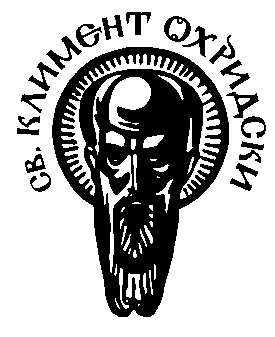 СОФИЙСКИ  УНИВЕРСИТЕТ  „СВ. КЛИМЕНТ ОХРИДСКИ”СОФИЙСКИ  УНИВЕРСИТЕТ  „СВ. КЛИМЕНТ ОХРИДСКИ”СТОПАНСКИ ФАКУЛТЕТСТОПАНСКИ ФАКУЛТЕТИНДИВИДУАЛЕН УЧЕБЕН ПЛАНИНДИВИДУАЛЕН УЧЕБЕН ПЛАНУтвърден с решение на Факултетния съвет на Стопанския факултет:протокол № ............../ дата ...................Декан на Стопанския факултет:.........................………….доц. д-р Атанас ГеоргиевПрофесионално направление:Професионално направление:Докторска програма:Докторска програма:Докторант:Докторант:Зачислен със заповед:Зачислен със заповед:Срок на обучение:Срок на обучение:Форма на обучение:Форма на обучение:Научен ръководител:Научен ръководител:Тема на дисертацията:Тема на дисертацията:Наименование на учебната дисциплинаВид на докторския курсФорма на оценяванеECTSкредитиЧасовеЧасовеЧасовеВсичко задължителни занятияРазпределение по годиниНаименование на учебната дисциплинаВид на докторския курсФорма на оценяванеECTSкредитилекциисеминарни занятияизвънаудиторна натовареностВсичко задължителни занятияРазпределение по годиниДокторантски минимум по специалносттаЗизпитДокторантски минимум по западен език (само Р и З)ЗизпитНаименование на учебната дисциплинаВид на докторския курсФорма на оценяванеECTSкредитиЧасовеЧасовеЧасовеВсичко задължителни занятияРазпределение по годиниНаименование на учебната дисциплинаВид на докторския курсФорма на оценяванеECTSкредитилекциисеминарни занятияизвънаудиторна натовареностВсичко задължителни занятияРазпределение по годиниЗизпитЗизпитЗизпитНаименование на учебната дисциплинаВид на докторския курсФорма на оценяванеECTSкредитиЧасовеЧасовеЧасовеВсичко задължителни занятияРазпределение по годиниНаименование на учебната дисциплинаВид на докторския курсФорма на оценяванеECTSкредитилекциисеминарни занятияизвънаудиторна натовареностВсичко задължителни занятияРазпределение по годиниИизпитИизпитИизпитИизпитНаименование на дейносттаECTS кредитиОтчетРабота върху проекта за дисертационен труд, представен при зачисляване в самостоятелна форма на обучение първаПодготовка на дисертационния труд (разработване на структурата на дисертационния труд; проучване на литература и др. информационни източници; подготвителни и съпътстващи дейности по дисертационния труд - събиране и обработка на емпирични материали и др.; подготвяне и представяне на обособени части от дисертационния труд и пр.). х 5 на годинатекущоПредставяне на резултатите от текущата работа пред Докторантски семинар на катедратах 5 на годинатекущоПодготвен и представен предварителен вариант на дисертационния труд, завършен в основната му частпоследнаНаименование на дейносттаECTS кредитиОтчетПУБЛИКАЦИИ, свързани с дисертациятаЗадължителен минимум от публикации, съгласно ЗРАСРБ – 30 ECTS кредитиСтудии, публикувани в научни издания, реферирани и индексирани в световноизвестни бази данни с научна информация (Scopus и Web of Science)45/n на публикациятекущоСтатии и доклади, публикувани в научни издания, реферирани и индексирани в световноизвестни бази данни с научна информация (Scopus и Web of Science)30/n на публикациятекущоПубликувана глава от колективна монография20/n на публикациятекущоСтудии, публикувани в нереферирани списания с научно рецензиране или публикувани в редактирани колективни томове15/n на публикациятекущоСтатии и доклади, публикувани в нереферирани списания с научно рецензиране или публикувани в редактирани колективни томове10/n на публикация текущоУЧАСТИЯ С ДОКЛАДИ пред научни форуми в страната и чужбинаНяма задължителен минимум. При участие се присъждат:по 10/n на участие/докладтекущоУЧАСТИЯ С ДОКЛАДИ в научни семинари на факултета и катедратаНяма задължителен минимум. При участие се присъждат:по 5 на участиетекущоУЧАСТИЕ В НАУЧНИ И НАУЧНО-ПРИЛОЖНИ ПРОЕКТИНяма задължителен минимум. При участие се присъждат: за университетски проект – 5 кредита; за национален – 10 кредита; за международен – 25 кредита.текущоОТЛИЧИЯ ОТ МЕЖДУНАРОДНИ И НАЦИОНАЛНИ НАУЧНИ КОНКУРСИНяма задължителен минимум. При участие се присъждат:По 10 на отличиетекущоНаименование на дейносттаECTS кредитиРазпределение по годиниВъзлагане на преподавателска дейност (до 45 часа за учебна година без заплащане)5 за всеки 30 часа упражненияслед полагане на задължителните докторантски изпитиИзготвяне на рецензия на магистърска теза1 кредит на рецензияслед полагане на задължителните докторантски изпитиНаименование на дейносттаECTS кредитиОтчетПровеждане на предварително обсъждане на дисертационния труд в катедрата, последвано от решение на ФС за откриване на процедура по публична защитаСлед откриване на процедура по публична защитаПублична защитаСлед успешна  публична защитаНаименование на дейносттаРазпределение по годиниУчастие в заседанията на катедрения съвет, на които се разглеждат въпроси, свързани с докторската степентекущоВъзлагане на административна работа (участие като квестор в провеждане на кандидатстудентски, семестриални и държавни изпити и др.)текущоУчастие в организиране и провеждане на семинари, срещи, конференции и други инициативитекущоПодпомагане работата с дипломанти (при необходимост)след полагане на задължителните изпитиВъзлагане на експертна дейност във връзка с работата на катедратаслед полагане на задължителните изпити